State of Kansas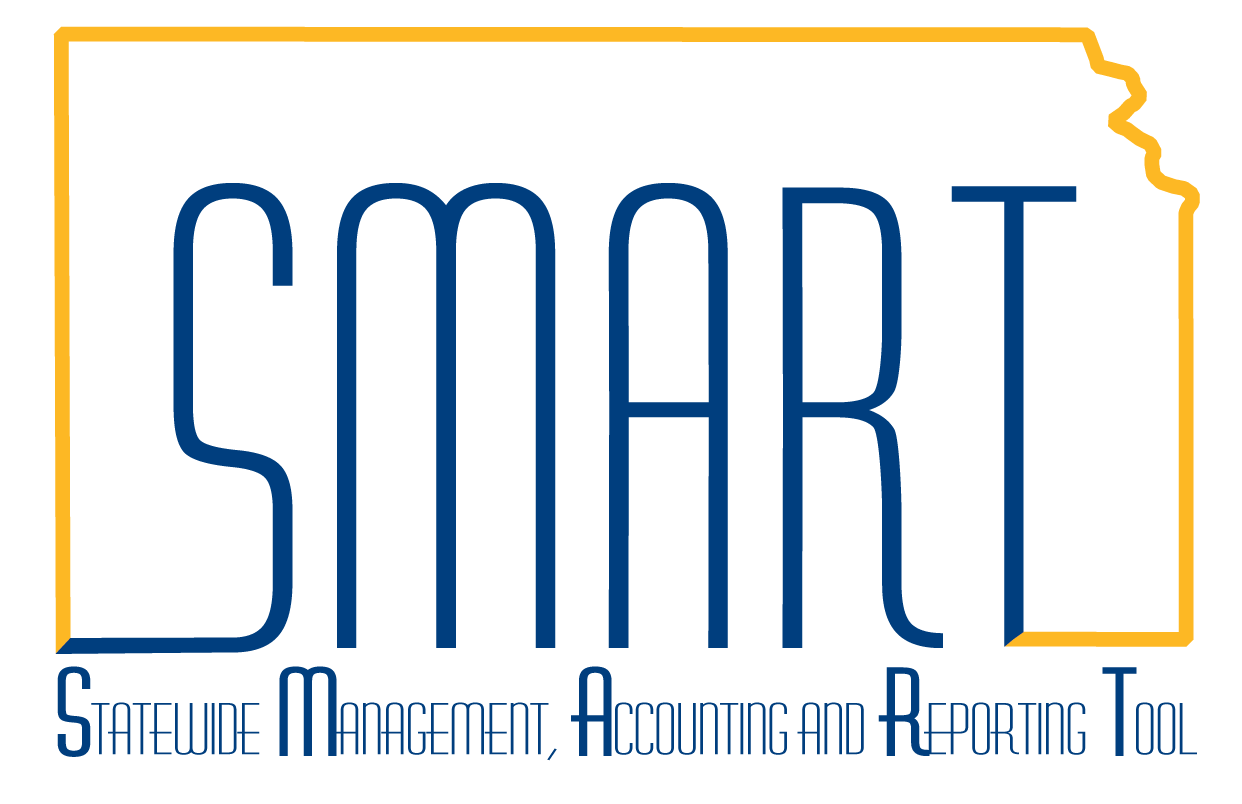 Accounts Payable Homepage GuideStatewide Management, Accounting and Reporting ToolDate Created:3/20/2019Version:2Last Updated Date:3/20/2019Background:The Accounts Payable Homepage includes functionality associated with the Accounts Payable module which includes vouchers, payments, and suppliers. Accounts Payable  Homepage:The Accounts Payable homepage contains the following tiles:Accounts Payable MessagesVouchersApprovalsPaymentsInterfundsSuppliers1099Accounts Payable WorkCenterAP ReportsAP Training/ResourcesUtilities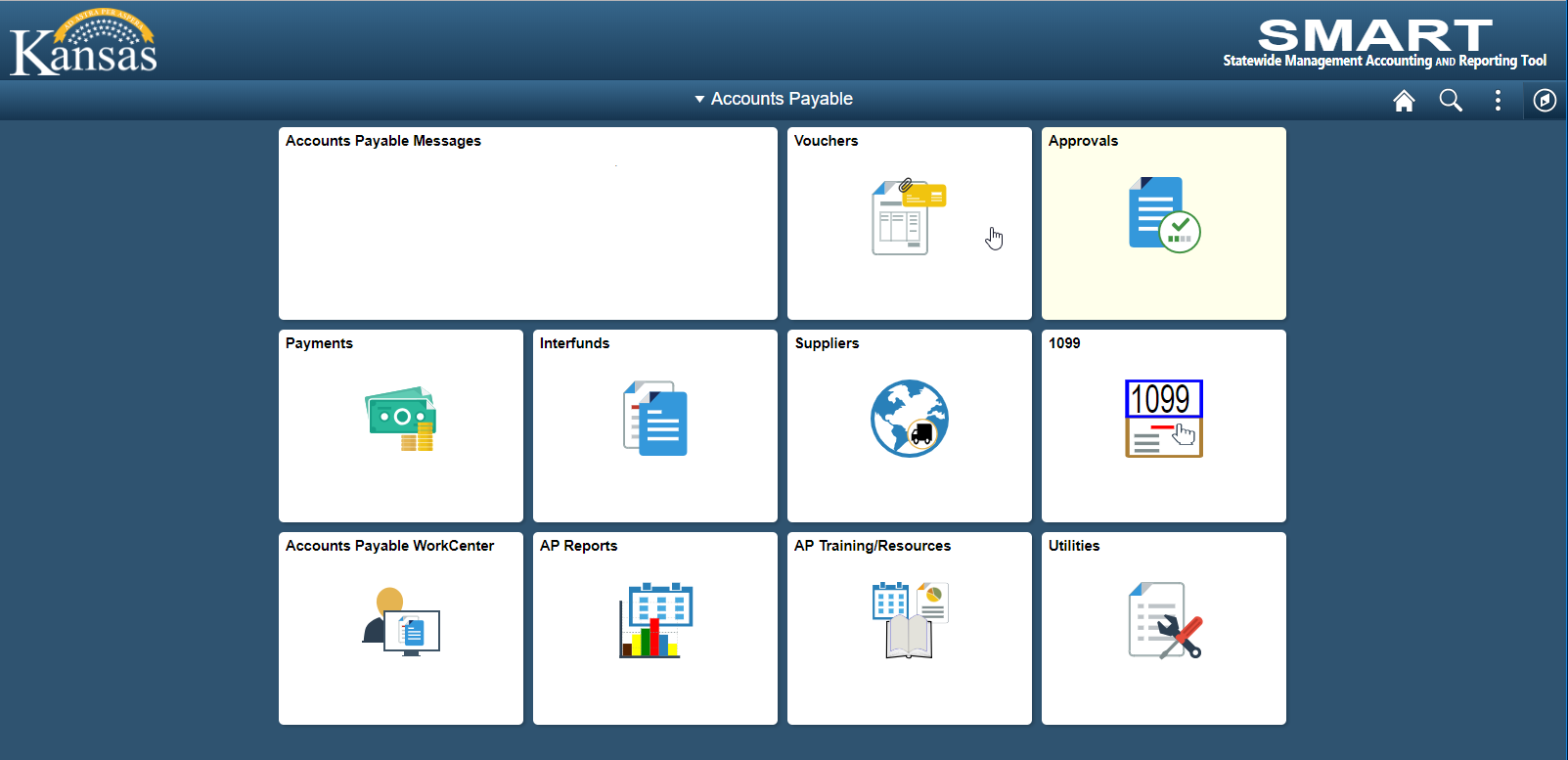 Accounts Payable MessagesThe ‘Accounts Payable Messages’ tile will contain any important messages to be communicated to Accounts Payable users.  Unless there is a message for users, this tile will remain blank.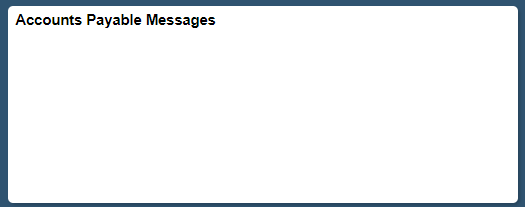 VouchersThis tile allows users to enter, maintain, approve, and inquire on vouchers in SMART.  Users can also access accounting entries, match workbench,  agency-maintained tables, user-initiated batch processes, and control group functionality with proper security access.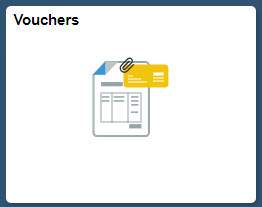 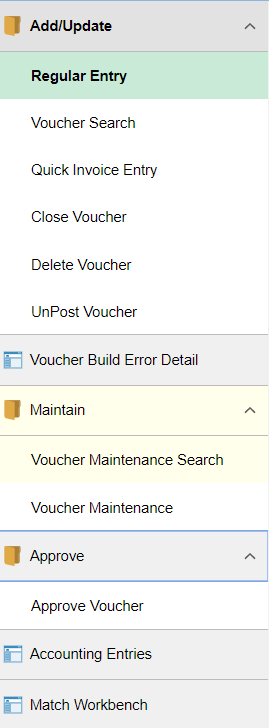 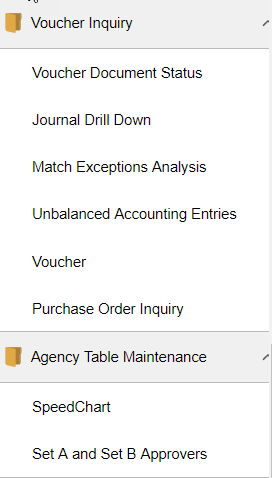 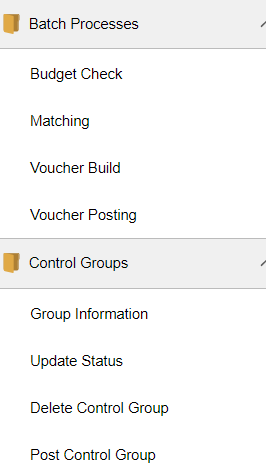 ApprovalsThis tile allows users to access the ‘Voucher Approval AF’ search page.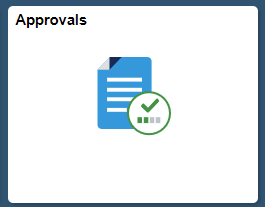 Payments This tile allows users to inquire on SMART payment activity and initiate payment-related processes including paycycle, cancel/void payments, and setoff processing based on the user’s security access.  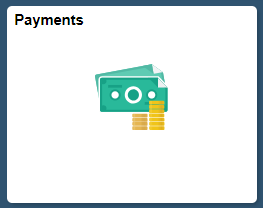 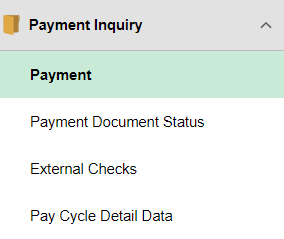 Interfunds This tile allows users to access the Interfund Details Page.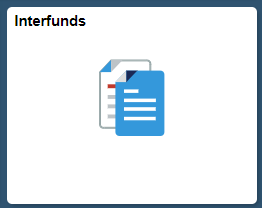 Suppliers This tile allows users to add and review SMART supplier records.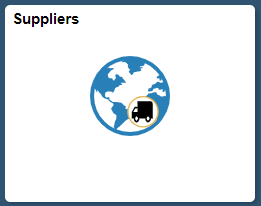 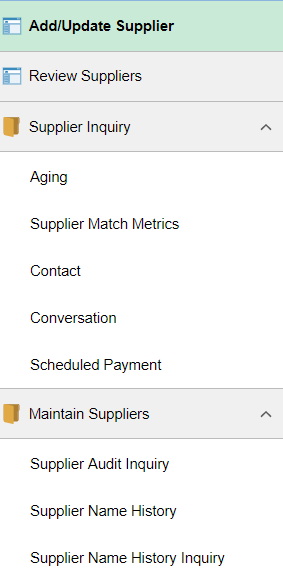 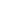 1099 This tile allows users to acccess 1099-related inquiries and supplier records.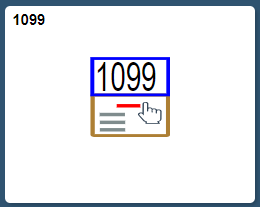 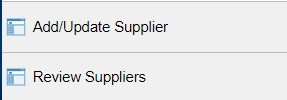 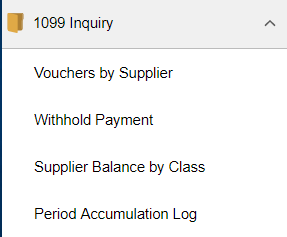 Accounts Payable WorkCenterThis tile allows users to access the Accounts Payable WorkCenter that was introduced with the upgrade to Peoplesoft 9.2.  It allows users to view work in process and navigate to some commonly used SMART screens, and some AP Reports and Queries.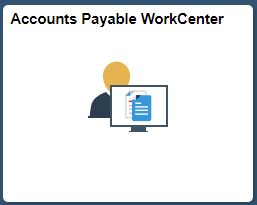 AP Reports This tile allows users to run various Accounts Payable Reports and access the Process Monitor, Report Manager, Queries, the Reporting Catalog, and Reporting Job Aids.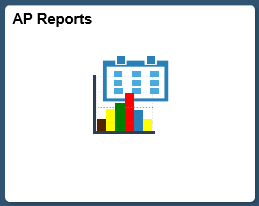 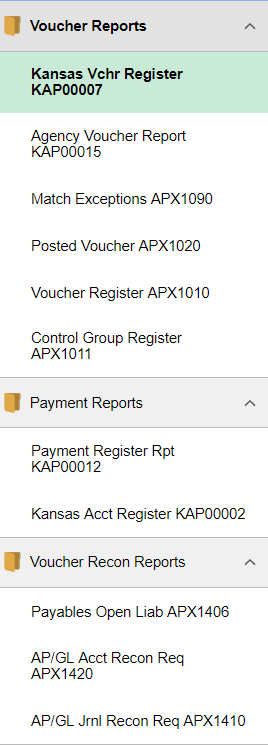 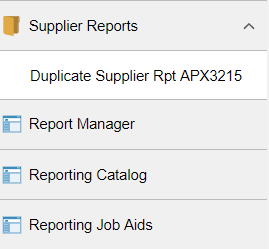 AP Training ResourcesThis tile links to the Accounts Payable training materials page on SMARTWeb.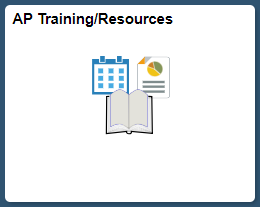 UtilitiesThis tile allows users to access the Process Monitor, Queries, Report Manager, Worklist, nVision Report Request, BI Analytics, Reporting Catalog, and Reporting Job Aids. 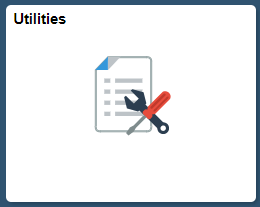 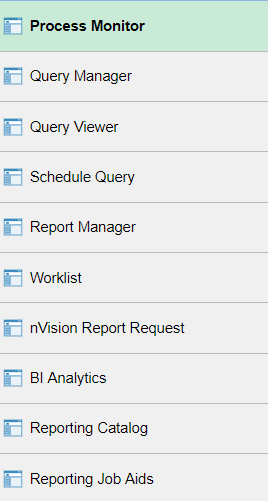 